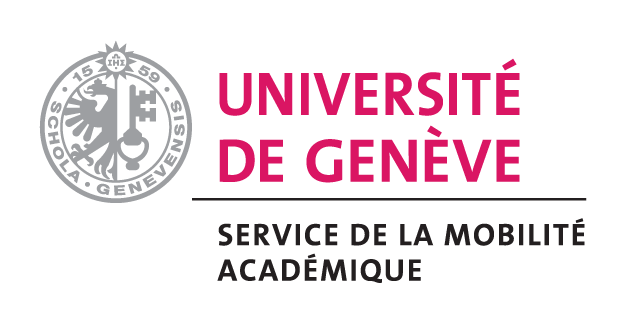 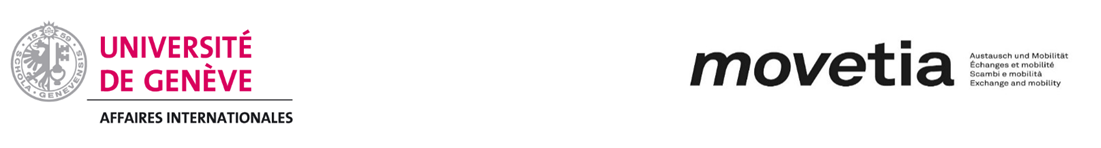 Swiss-European Mobility Programme – Staff Mobility for Teaching AssignmentsMobility AgreementTo be formally agreed prior to the mobility period by all parties by exchange of letters or electronic messages. Name of teacher:       Home institution Name:      City, country:      Department:      Name of contact person:       Host institution Name:       City, country:      Name of the institution department:       Name of contact person:      Subject area:      Level (Bachelor year x, Master year x, doctoral year x):      Number of students at the host institution benefiting from the teaching programme:        Number of teaching hours:      Duration (dd-mm-20yy – dd-mm-20yy):       -      Overall objectives of the mobility:      Added value of the mobility (both for the host institution and for the teacher):      Content of the teaching programme:      Expected results (not limited to the number of students concerned):      